Additional file 3:  Distribution of scores on the proposed three domains of the leakage tool.  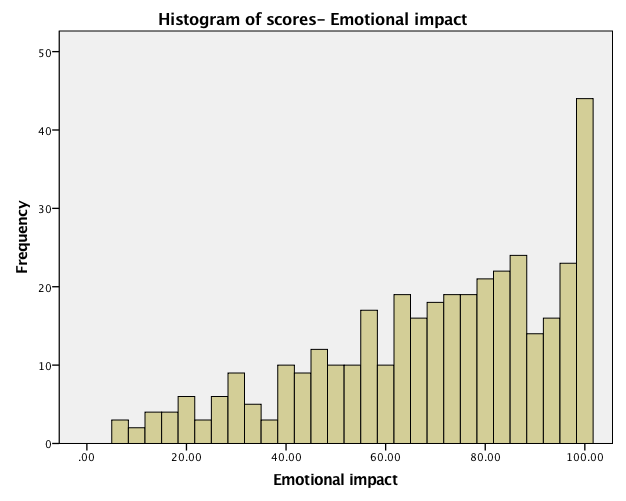 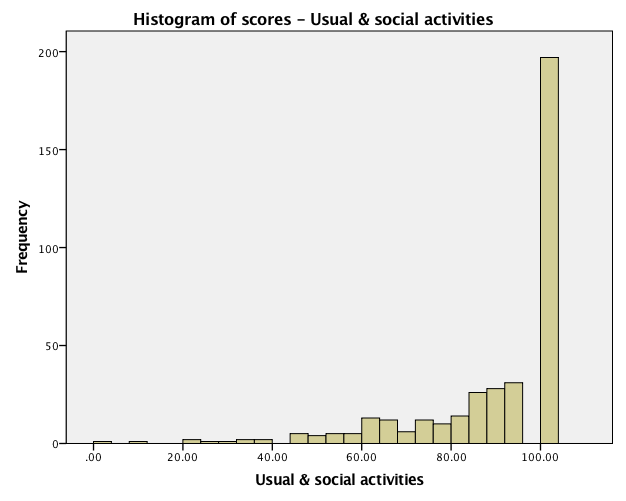 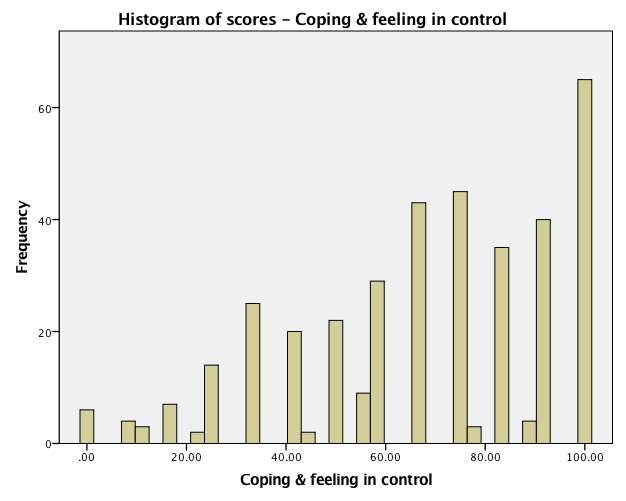 